 ALLEGATO G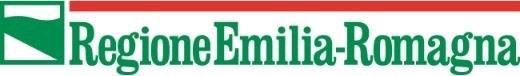 Direzione Generale Agricoltura, caccia e pescaServizio Attività faunistico-venatorie e pesca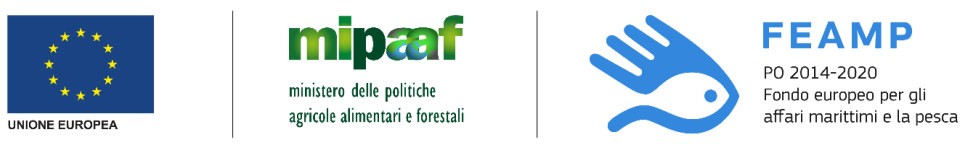 Priorità 1 – Obiettivo tematico 3Misura 1.42 – “Valore aggiunto, qualità dei prodotti e utilizzo delle catture indesiderate”Art. 42 Reg (UE) 508/2014Avviso pubblico annualità 2020DATI STATISTICI POST-INTERVENTO 	, lì 	/ 	/ 	                                                                                                          Timbro e Firma del dichiarante                      ________________________________Impresa (ragione sociale)Progetto N. ID.___ /VQU/2020CODICE INDICATOREINDICATOREUNITA’ DI MISURAVALORE REALIZZATO1.1Variazione del valore della produzioneMigliaia di euro1.2Variazione del volume della produzioneTonnellate1.3Variazione dell'utile nettoMigliaia di euro1.5Variazione dell'efficienza energetica dell'attività di catturaLitri    carburante/ton diprodotto sbarcato1.7Posti di lavoro creati (ETP) nel settore della pesca o in attività complementariNUM1.8Posti di lavoro mantenuti (ETP) nel settore della pesca o in attività complementariNUM1.9.AVariazione del numero di incidenti e infortuni sul lavoroNUM1.9.BVariazione della % di incidenti e infortuni sul lavoro rispetto al numero totale dipescatoriPercentuale